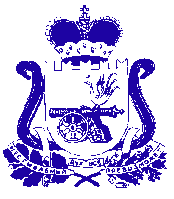 АДМИНИСТРАЦИЯ МУНИЦИПАЛЬНОГО ОБРАЗОВАНИЯ «КРАСНИНСКИЙ РАЙОН»  СМОЛЕНСКОЙ ОБЛАСТИП О С Т А Н О В Л Е Н И Еот 24.09.2020 № 393О внесении изменений в перечень главных администраторов доходов бюджета Краснинского городского поселения Краснинского района Смоленской областиВ соответствии с пунктом 2 статьи 20 Бюджетного кодекса Российской Федерации, Администрация муниципального образования «Краснинский район» Смоленской области 	постановляет:1. Внести в перечень главных администраторов доходов бюджета муниципального района, утвержденный Решением Совета Депутатов Краснинского городского поселения Краснинского района Смоленской области от 23.12.2019 № 63 «О бюджете Краснинского городского поселения Краснинского района Смоленской области на 2020 год и на плановый период 2021 и 2022 годов», следующие изменения:после строки дополнить строкой следующего содержания:2. Данное постановление вступает в силу со дня подписания и подлежит обнародованию путем размещения на официальном сайте   муниципального образования  «Краснинский район» Смоленской области в информационно-телекоммуникационной сети «Интернет».	3. Контроль за исполнением настоящего постановления возложить на начальника отдела городского хозяйства Администрации муниципального образования «Краснинский район» Смоленской области  М.А. Исаченкова.И.о  главы муниципального образования«Краснинский район»Смоленской области                                                                       А.В. Герасимов9062 02 29999 13 0000 150Прочие субсидии бюджетам городских поселений9062 19 60010 13 0000 150Возврат прочих остатков субсидий, субвенций и иных межбюджетных трансфертов, имеющих целевое назначение, прошлых лет из бюджетов городских поселений